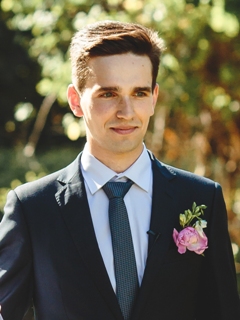 Гнеушев Кирилл АндреевичНаправление подготовки: 38.06.01. «Экономика»Специальность: 08.00.05 - Экономика и управление народным хозяйством.Факультет: Инженерный бизнес и менеджмент.Кафедра: Менеджмент, ИБМ-4.Срок обучения в аспирантуре: 20.10.2014г. – 19.10.2018г.Приказ о зачислении: № 02.01-04/84  от  06.11.2014г.Научный руководитель: д.э.н., профессор Мельников О.Н.    Окончил кафедру "Менеджмент" МГТУ им. Н.Э. Баумана в 2014 г. Участвую в научных исследованиях кафедры «Менеджмент». Работаю в должности ассистента на кафедре ИБМ-4 «Менеджмент» в МГТУ им. Н.Э. Баумана, принимаю активное участие в работе со студентами.Увлечения: художественные книги, горные лыжи, садоводство.Контактная информация: 8-916-231-10-91.Научные интересы: управление персоналом, инновационное производство, экономика доверия, доверительные отношения, управленческие решения.Достижения: 1. I научная конференция «Научная периодика: история и философия научных коммуникаций»,  Москва, 6 марта 2015 года2. VI Чарновские чтения по организации производства МГТУ им. Н.Э. Баумана 2-3 декабря 2016 г.Информация о текущей успеваемости: https://e-u.bmstu.ru/modules/postgraduate/Тема научной работы: Доверие как социально-экономический фактор влияния на повышение эффективности управления предприятием.Актуальность темы: В настоящее время существует множество инструментов управления производственными коллективами. Однако, их эффективность зависит от уровня доверия между субъектами (менеджерами -  личностями) и объектами (коллективом личностей). Поэтому исследование доверия как социально-экономического фактора, оказывающего существенное влияние на эффективность исполнения принятых управленческих решений является актуальной темой исследования.Научная новизна:Исследование новых перспективных подходов к интенсивному росту эффективности принятия управленческих решений на основе экономики доверия.    Окончил кафедру "Менеджмент" МГТУ им. Н.Э. Баумана в 2014 г. Участвую в научных исследованиях кафедры «Менеджмент». Работаю в должности ассистента на кафедре ИБМ-4 «Менеджмент» в МГТУ им. Н.Э. Баумана, принимаю активное участие в работе со студентами.Увлечения: художественные книги, горные лыжи, садоводство.Контактная информация: 8-916-231-10-91.Научные интересы: управление персоналом, инновационное производство, экономика доверия, доверительные отношения, управленческие решения.Достижения: 1. I научная конференция «Научная периодика: история и философия научных коммуникаций»,  Москва, 6 марта 2015 года2. VI Чарновские чтения по организации производства МГТУ им. Н.Э. Баумана 2-3 декабря 2016 г.Информация о текущей успеваемости: https://e-u.bmstu.ru/modules/postgraduate/Тема научной работы: Доверие как социально-экономический фактор влияния на повышение эффективности управления предприятием.Актуальность темы: В настоящее время существует множество инструментов управления производственными коллективами. Однако, их эффективность зависит от уровня доверия между субъектами (менеджерами -  личностями) и объектами (коллективом личностей). Поэтому исследование доверия как социально-экономического фактора, оказывающего существенное влияние на эффективность исполнения принятых управленческих решений является актуальной темой исследования.Научная новизна:Исследование новых перспективных подходов к интенсивному росту эффективности принятия управленческих решений на основе экономики доверия.